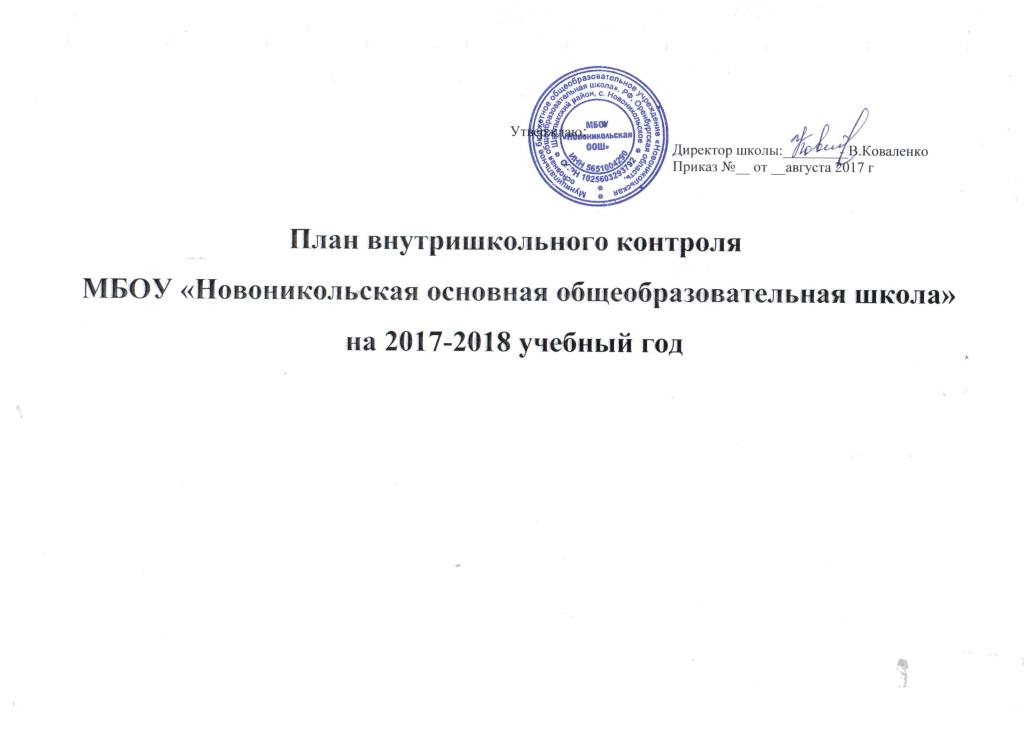 ВПР УЧЕСТЬВопросы для контроляЦель контроляЦель контроляЦель контроляЦель контроляЦель контроляОбъекты контроляОбъекты контроляВид контроляМетоды контроляМетоды контроляОтветственные лицаРезультаты контроля, место подведения итоговСентябрь1. Контроль за выполнением всеобучаСентябрь1. Контроль за выполнением всеобучаСентябрь1. Контроль за выполнением всеобучаСентябрь1. Контроль за выполнением всеобучаСентябрь1. Контроль за выполнением всеобучаСентябрь1. Контроль за выполнением всеобучаСентябрь1. Контроль за выполнением всеобучаСентябрь1. Контроль за выполнением всеобучаСентябрь1. Контроль за выполнением всеобучаСентябрь1. Контроль за выполнением всеобучаСентябрь1. Контроль за выполнением всеобучаСентябрь1. Контроль за выполнением всеобучаСентябрь1. Контроль за выполнением всеобуча1. Санитарно-гигиенический режим и техника безопасностиУстановление соответствия санитарного состояния кабинетов, школьной столовой, спортзала, мастерских, маркировки мебели требованиям нормативных документовУстановление соответствия санитарного состояния кабинетов, школьной столовой, спортзала, мастерских, маркировки мебели требованиям нормативных документовУстановление соответствия санитарного состояния кабинетов, школьной столовой, спортзала, мастерских, маркировки мебели требованиям нормативных документовУстановление соответствия санитарного состояния кабинетов, школьной столовой, спортзала, мастерских, маркировки мебели требованиям нормативных документовУстановление соответствия санитарного состояния кабинетов, школьной столовой, спортзала, мастерских, маркировки мебели требованиям нормативных документовЗав.кабинетамиЗав.кабинетамиТематический Проверка кабинетовПроверка кабинетовДиректорсправка2. Обучающиеся  5 классаАдаптация учащихся 5 класса к основной школеАдаптация учащихся 5 класса к основной школеАдаптация учащихся 5 класса к основной школеАдаптация учащихся 5 класса к основной школеАдаптация учащихся 5 класса к основной школеУчащиеся 5 классаУчащиеся 5 классаОбобщающийПосещение уроков, беседа с уч-ся, учителямиПосещение уроков, беседа с уч-ся, учителямиДиректор, ЗУВРАдминистративное совещание 2. Контроль за состоянием преподавания учебных предметов2. Контроль за состоянием преподавания учебных предметов2. Контроль за состоянием преподавания учебных предметов2. Контроль за состоянием преподавания учебных предметов2. Контроль за состоянием преподавания учебных предметов2. Контроль за состоянием преподавания учебных предметов2. Контроль за состоянием преподавания учебных предметов2. Контроль за состоянием преподавания учебных предметов2. Контроль за состоянием преподавания учебных предметов2. Контроль за состоянием преподавания учебных предметов2. Контроль за состоянием преподавания учебных предметов2. Контроль за состоянием преподавания учебных предметов2. Контроль за состоянием преподавания учебных предметов1. Входные контрольные срезы в 3 - 8-х классах, аудирование, говорение, техника чтения в рамках мониторинга по немецкому и английскому языках.Проверить уровень успеваемость и качество знаний учащихся  2 - 9-х классов по русскому языку, математике и по немецкому языку в рамках мониторинга в 7-8 классах. Проверить уровень успеваемость и качество знаний учащихся  2 - 9-х классов по русскому языку, математике и по немецкому языку в рамках мониторинга в 7-8 классах. Проверить уровень успеваемость и качество знаний учащихся  2 - 9-х классов по русскому языку, математике и по немецкому языку в рамках мониторинга в 7-8 классах. Проверить уровень успеваемость и качество знаний учащихся  2 - 9-х классов по русскому языку, математике и по немецкому языку в рамках мониторинга в 7-8 классах. Проверить уровень успеваемость и качество знаний учащихся  2 - 9-х классов по русскому языку, математике и по немецкому языку в рамках мониторинга в 7-8 классах. Учащиеся 2 - 9-х классовУчащиеся 2 - 9-х классовТематическийКонтрольные работыКонтрольные работыДиректор, замдиректора по УВРСправка, совещание при ЗУВР3. Контроль за школьной документацией3. Контроль за школьной документацией3. Контроль за школьной документацией3. Контроль за школьной документацией3. Контроль за школьной документацией3. Контроль за школьной документацией3. Контроль за школьной документацией3. Контроль за школьной документацией3. Контроль за школьной документацией3. Контроль за школьной документацией3. Контроль за школьной документацией3. Контроль за школьной документацией3. Контроль за школьной документацией1. Классные журналыПроверить правильность оформления классных журналовПроверить правильность оформления классных журналовПроверить правильность оформления классных журналовПроверить правильность оформления классных журналовПроверить правильность оформления классных журналовЖурналы 1-9 классовЖурналы 1-9 классовТематическийПроверка журналовПроверка журналовЗУВРАдминистративное совещание2. Состояние личных дел учащихся 1 - 9-х классовПроверить работу классных руководителей 1 - 9-х классов по оформлению личных дел вновь прибывших учащихсяПроверить работу классных руководителей 1 - 9-х классов по оформлению личных дел вновь прибывших учащихсяПроверить работу классных руководителей 1 - 9-х классов по оформлению личных дел вновь прибывших учащихсяПроверить работу классных руководителей 1 - 9-х классов по оформлению личных дел вновь прибывших учащихсяПроверить работу классных руководителей 1 - 9-х классов по оформлению личных дел вновь прибывших учащихсяЛичные дела учащихся 1 - 9-х классовЛичные дела учащихся 1 - 9-х классовПерсональныйПроверка личных делПроверка личных делЗУВРсовещание при ЗУВР, протокол3. Состояние личных дел учителейПроверить личные дела учителейПроверить личные дела учителейПроверить личные дела учителейПроверить личные дела учителейПроверить личные дела учителейЛичные дела работников школыЛичные дела работников школыФронтальный Проверка личных делПроверка личных делПредседатель п/кПротокол заседания п/к4. Проверка календарно-тематического планирования учебного материала, учебных программ и элективных курсов.Проверить соответствие с программами.Проверить соответствие с программами.Проверить соответствие с программами.Проверить соответствие с программами.Проверить соответствие с программами.Календарно – тематические планы, программыКалендарно – тематические планы, программыПерсональныйПроверка планов работПроверка планов работДиректор, ЗУВРАнализ на заседании методсовета4. Контроль за состоянием воспитательной работы4. Контроль за состоянием воспитательной работы4. Контроль за состоянием воспитательной работы4. Контроль за состоянием воспитательной работы4. Контроль за состоянием воспитательной работы4. Контроль за состоянием воспитательной работы4. Контроль за состоянием воспитательной работы4. Контроль за состоянием воспитательной работы4. Контроль за состоянием воспитательной работы4. Контроль за состоянием воспитательной работы4. Контроль за состоянием воспитательной работы4. Контроль за состоянием воспитательной работы4. Контроль за состоянием воспитательной работы1. Проверка воспитательных планов классных руководителейСоответствие документации единым требованиям.Соответствие документации единым требованиям.Соответствие документации единым требованиям.Соответствие документации единым требованиям.Соответствие документации единым требованиям.Планы воспитательной работы классных руководителей 1-9 классовПланы воспитательной работы классных руководителей 1-9 классовТематическийАнализ воспитательных планов классных руководителей. Анализ работы с документациейАнализ воспитательных планов классных руководителей. Анализ работы с документациейСтаршая вожатаяСправка, совещание классных руководителей5. Контроль за состоянием здоровья учащихся5. Контроль за состоянием здоровья учащихся5. Контроль за состоянием здоровья учащихся5. Контроль за состоянием здоровья учащихся5. Контроль за состоянием здоровья учащихся5. Контроль за состоянием здоровья учащихся5. Контроль за состоянием здоровья учащихся5. Контроль за состоянием здоровья учащихся5. Контроль за состоянием здоровья учащихся5. Контроль за состоянием здоровья учащихся5. Контроль за состоянием здоровья учащихся5. Контроль за состоянием здоровья учащихся5. Контроль за состоянием здоровья учащихся1. Организация питания учащихсяПроверить работу классных руководителей по организации питания школьниковПроверить работу классных руководителей по организации питания школьниковПроверить работу классных руководителей по организации питания школьниковПроверить работу классных руководителей по организации питания школьниковПроверить работу классных руководителей по организации питания школьниковКлассные руководители 1-9 классовКлассные руководители 1-9 классовТематическийСобеседование с классными руководителямиСобеседование с классными руководителямиПредседатель профсоюзааПротоколОктябрь1. Контроль за выполнением всеобучаОктябрь1. Контроль за выполнением всеобучаОктябрь1. Контроль за выполнением всеобучаОктябрь1. Контроль за выполнением всеобучаОктябрь1. Контроль за выполнением всеобучаОктябрь1. Контроль за выполнением всеобучаОктябрь1. Контроль за выполнением всеобучаОктябрь1. Контроль за выполнением всеобучаОктябрь1. Контроль за выполнением всеобучаОктябрь1. Контроль за выполнением всеобучаОктябрь1. Контроль за выполнением всеобучаОктябрь1. Контроль за выполнением всеобучаОктябрь1. Контроль за выполнением всеобуча1. Работа с одаренными детьмиАнализ работы учителей-предметников с учащимися, имеющими повышенную мотивацию к учебно-познавательной деятельностиАнализ работы учителей-предметников с учащимися, имеющими повышенную мотивацию к учебно-познавательной деятельностиАнализ работы учителей-предметников с учащимися, имеющими повышенную мотивацию к учебно-познавательной деятельностиАнализ работы учителей-предметников с учащимися, имеющими повышенную мотивацию к учебно-познавательной деятельностиАнализ работы учителей-предметников с учащимися, имеющими повышенную мотивацию к учебно-познавательной деятельностиУчителя - предметники4 - 9 классовУчителя - предметники4 - 9 классовПерсональный Анализ журналов, собеседование с учителями.Анализ журналов, собеседование с учителями.ЗУВРПлан работы с одаренными детьми2. Готовность уч-ся 1 класса к обучению в школе.Формирование навыков правильного каллиграфического письма и развитие фонематического слуха в период обучения грамотеФормирование навыков правильного каллиграфического письма и развитие фонематического слуха в период обучения грамотеФормирование навыков правильного каллиграфического письма и развитие фонематического слуха в период обучения грамотеФормирование навыков правильного каллиграфического письма и развитие фонематического слуха в период обучения грамотеФормирование навыков правильного каллиграфического письма и развитие фонематического слуха в период обучения грамотеУчащиеся 1 классаУчащиеся 1 классаФронтальный Посещение уроковПосещение уроковДиректорСовещание при директоре3.Организация работы с будущими первоклассниками в кружке «Дошкольник»Цель: Знакомство с детьми, определение уровня их интеллектуального развития и подготовленности детей к школьной жизниЦель: Знакомство с детьми, определение уровня их интеллектуального развития и подготовленности детей к школьной жизниЦель: Знакомство с детьми, определение уровня их интеллектуального развития и подготовленности детей к школьной жизниЦель: Знакомство с детьми, определение уровня их интеллектуального развития и подготовленности детей к школьной жизниЦель: Знакомство с детьми, определение уровня их интеллектуального развития и подготовленности детей к школьной жизниДошкольники Дошкольники ФронтальныйБеседы с дошкольниками, их родителями. Посещение занятийБеседы с дошкольниками, их родителями. Посещение занятийДиректорСовещание при директоре	2. Контроль за состоянием преподавания учебных предметов	2. Контроль за состоянием преподавания учебных предметов	2. Контроль за состоянием преподавания учебных предметов	2. Контроль за состоянием преподавания учебных предметов	2. Контроль за состоянием преподавания учебных предметов	2. Контроль за состоянием преподавания учебных предметов	2. Контроль за состоянием преподавания учебных предметов	2. Контроль за состоянием преподавания учебных предметов	2. Контроль за состоянием преподавания учебных предметов	2. Контроль за состоянием преподавания учебных предметов	2. Контроль за состоянием преподавания учебных предметов	2. Контроль за состоянием преподавания учебных предметов	2. Контроль за состоянием преподавания учебных предметов1. Проверка техники чтения в 2- 4 классахПроверка выразительного и осознанного чтения учащихся 2-4- х классов при чтении незнакомого текстаПроверка выразительного и осознанного чтения учащихся 2-4- х классов при чтении незнакомого текстаПроверка выразительного и осознанного чтения учащихся 2-4- х классов при чтении незнакомого текстаПроверка выразительного и осознанного чтения учащихся 2-4- х классов при чтении незнакомого текстаПроверка выразительного и осознанного чтения учащихся 2-4- х классов при чтении незнакомого текстаУчащиеся 2-4-х классовУчащиеся 2-4-х классовПерсональныйТестированиеТестированиеДиректор, ЗУВРСправка2. Реализация ФГОС по итогам 1-ой четверти  в 5-9 классахОценивание образовательных результатов учащихсяОценивание образовательных результатов учащихсяОценивание образовательных результатов учащихсяОценивание образовательных результатов учащихсяОценивание образовательных результатов учащихсяУчащиеся 5-9 классовУчащиеся 5-9 классовТематическийПосещение уроков, беседыПосещение уроков, беседыДиректор,Замдиректора по УВР.Педсовет3. Мониторинг по немецкому языку и английскому языках в 7-9 кл.Оценивание образовательных результатов по чтению и письму.Оценивание образовательных результатов по чтению и письму.Оценивание образовательных результатов по чтению и письму.Оценивание образовательных результатов по чтению и письму.Оценивание образовательных результатов по чтению и письму.Учащиеся 7-9 классовУчащиеся 7-9 классовТематическийБеседы с учителем и уч-сяБеседы с учителем и уч-сяЗамдиректора по УВРСправка3. Контроль за школьной документацией3. Контроль за школьной документацией3. Контроль за школьной документацией3. Контроль за школьной документацией3. Контроль за школьной документацией3. Контроль за школьной документацией3. Контроль за школьной документацией3. Контроль за школьной документацией3. Контроль за школьной документацией3. Контроль за школьной документацией3. Контроль за школьной документацией3. Контроль за школьной документацией3. Контроль за школьной документацией1.Проверка дневников учащихся 2-9 классовСоблюдение единых требований к ведению дневниковСоблюдение единых требований к ведению дневниковСоблюдение единых требований к ведению дневниковСоблюдение единых требований к ведению дневниковСоблюдение единых требований к ведению дневниковУчащиеся 2-9 классовУчащиеся 2-9 классовТематическийАнализ дневниковАнализ дневниковЗУВРСправка4. Контроль за состоянием воспитательной работы4. Контроль за состоянием воспитательной работы4. Контроль за состоянием воспитательной работы4. Контроль за состоянием воспитательной работы4. Контроль за состоянием воспитательной работы4. Контроль за состоянием воспитательной работы4. Контроль за состоянием воспитательной работы4. Контроль за состоянием воспитательной работы4. Контроль за состоянием воспитательной работы4. Контроль за состоянием воспитательной работы4. Контроль за состоянием воспитательной работы4. Контроль за состоянием воспитательной работы4. Контроль за состоянием воспитательной работы1. Проверка планов работы кружков Соответствие документов единым требованиямСоответствие документов единым требованиямСоответствие документов единым требованиямСоответствие документов единым требованиямСоответствие документов единым требованиямПланы, программы работ кружковПланы, программы работ кружковТематическийАнализ планов, анализ работыАнализ планов, анализ работыСтаршая вожатаяСправкаНоябрьКонтроль за выполнением всеобучаНоябрьКонтроль за выполнением всеобучаНоябрьКонтроль за выполнением всеобучаНоябрьКонтроль за выполнением всеобучаНоябрьКонтроль за выполнением всеобучаНоябрьКонтроль за выполнением всеобучаНоябрьКонтроль за выполнением всеобучаНоябрьКонтроль за выполнением всеобучаНоябрьКонтроль за выполнением всеобучаНоябрьКонтроль за выполнением всеобучаНоябрьКонтроль за выполнением всеобучаНоябрьКонтроль за выполнением всеобучаНоябрьКонтроль за выполнением всеобуча1. Посещаемость уроков учащимисяВыявить причины пропуска уроковВыявить причины пропуска уроковВыявить причины пропуска уроковВыявить причины пропуска уроковВыявить причины пропуска уроковУчащиеся 2-9-х классовУчащиеся 2-9-х классовТематический Наблюдение, анализ журнала посещаемостиНаблюдение, анализ журнала посещаемостиКлассные руководителиКлассные собрания Контроль за состоянием преподавания учебных предметовКонтроль за состоянием преподавания учебных предметовКонтроль за состоянием преподавания учебных предметовКонтроль за состоянием преподавания учебных предметовКонтроль за состоянием преподавания учебных предметовКонтроль за состоянием преподавания учебных предметовКонтроль за состоянием преподавания учебных предметовКонтроль за состоянием преподавания учебных предметовКонтроль за состоянием преподавания учебных предметовКонтроль за состоянием преподавания учебных предметовКонтроль за состоянием преподавания учебных предметовКонтроль за состоянием преподавания учебных предметовКонтроль за состоянием преподавания учебных предметовПодготовка учащихся к муниципальному этапу Всероссийской олимпиадыКонтроль подготовки ко  2 этапу Всероссийской предметной олимпиадыКонтроль подготовки ко  2 этапу Всероссийской предметной олимпиадыКонтроль подготовки ко  2 этапу Всероссийской предметной олимпиадыКонтроль подготовки ко  2 этапу Всероссийской предметной олимпиадыКонтроль подготовки ко  2 этапу Всероссийской предметной олимпиадыПобедители первого этапа олимпиады.Победители первого этапа олимпиады.ОбобщающийБеседы с учителями и обучающимисяБеседы с учителями и обучающимисяДиректор, ЗУВРрекомендацииКонтроль за состоянием методической работы Контроль за состоянием методической работы Контроль за состоянием методической работы Контроль за состоянием методической работы Контроль за состоянием методической работы Контроль за состоянием методической работы Контроль за состоянием методической работы Контроль за состоянием методической работы Контроль за состоянием методической работы Контроль за состоянием методической работы Контроль за состоянием методической работы Контроль за состоянием методической работы Контроль за состоянием методической работы 1. Открытые уроки педагоговУправление процессом реализации ФГОС основного общего образования.Управление процессом реализации ФГОС основного общего образования.Управление процессом реализации ФГОС основного общего образования.Управление процессом реализации ФГОС основного общего образования.Управление процессом реализации ФГОС основного общего образования.Уроки педагоговУроки педагоговТематическийАнализ уроковАнализ уроковДиректор, ЗУВРАнализ уроков на МС, протокол МСКонтроль за состоянием воспитательной работыКонтроль за состоянием воспитательной работыКонтроль за состоянием воспитательной работыКонтроль за состоянием воспитательной работыКонтроль за состоянием воспитательной работыКонтроль за состоянием воспитательной работыКонтроль за состоянием воспитательной работыКонтроль за состоянием воспитательной работыКонтроль за состоянием воспитательной работыКонтроль за состоянием воспитательной работыКонтроль за состоянием воспитательной работыКонтроль за состоянием воспитательной работыКонтроль за состоянием воспитательной работы1. Классные часы в начальной школеИзучение нетрадиционных  форм проведения классных часов в начальном звенеИзучение нетрадиционных  форм проведения классных часов в начальном звенеИзучение нетрадиционных  форм проведения классных часов в начальном звенеИзучение нетрадиционных  форм проведения классных часов в начальном звенеИзучение нетрадиционных  форм проведения классных часов в начальном звенеКлассные руководители1-4 классовКлассные руководители1-4 классовПерсональныйПосещение классных часовПосещение классных часовСтаршая вожатаяСправка, Декабрь1. Контроль за выполнением всеобучаДекабрь1. Контроль за выполнением всеобучаДекабрь1. Контроль за выполнением всеобучаДекабрь1. Контроль за выполнением всеобучаДекабрь1. Контроль за выполнением всеобучаДекабрь1. Контроль за выполнением всеобучаДекабрь1. Контроль за выполнением всеобучаДекабрь1. Контроль за выполнением всеобучаДекабрь1. Контроль за выполнением всеобучаДекабрь1. Контроль за выполнением всеобучаДекабрь1. Контроль за выполнением всеобучаДекабрь1. Контроль за выполнением всеобучаДекабрь1. Контроль за выполнением всеобуча1. Подготовка к урокам учащихся группы «Риск»1. Подготовка к урокам учащихся группы «Риск»1. Подготовка к урокам учащихся группы «Риск»Контроль подготовки домашних заданийКонтроль подготовки домашних заданийКонтроль подготовки домашних заданийУчащиеся группы «Риск» .Учащиеся группы «Риск» .ТематическийПосещение уроков, анализ классных журналов Посещение уроков, анализ классных журналов ЗУВРРекомендации2. Контроль за состоянием преподавания учебных предметов2. Контроль за состоянием преподавания учебных предметов2. Контроль за состоянием преподавания учебных предметов2. Контроль за состоянием преподавания учебных предметов2. Контроль за состоянием преподавания учебных предметов2. Контроль за состоянием преподавания учебных предметов2. Контроль за состоянием преподавания учебных предметов2. Контроль за состоянием преподавания учебных предметов2. Контроль за состоянием преподавания учебных предметов2. Контроль за состоянием преподавания учебных предметов2. Контроль за состоянием преподавания учебных предметов2. Контроль за состоянием преподавания учебных предметов2. Контроль за состоянием преподавания учебных предметов1. Организация работы учителя истории 1. Организация работы учителя истории 1. Организация работы учителя истории 1. Организация работы учителя истории Изучение уровня преподавания предметаИзучение уровня преподавания предметаУчитель историиУчитель историиАдминистративныйПосещение уроков, контрольные работы собеседованиеПосещение уроков, контрольные работы собеседованиеДиректор, ЗУВРСовещание придиректоре, протокол2. Состояние преподавания курсов по выбору предпрофильной подготовки2. Состояние преподавания курсов по выбору предпрофильной подготовки2. Состояние преподавания курсов по выбору предпрофильной подготовки2. Состояние преподавания курсов по выбору предпрофильной подготовкиМетодика преподаванияМетодика преподаванияУчителя - предметникиУчителя - предметникиТематическийПосещение э/к, беседа с учащимисяПосещение э/к, беседа с учащимисяДиректор, ЗУВРАдминистративное совещание3. Контрольные работы за I полугодие по русскому и математике со 2-9 кл., аудирование и техника чтения в рамках мониторинга в 7-8 кл по нем. и английскому яз  .3. Контрольные работы за I полугодие по русскому и математике со 2-9 кл., аудирование и техника чтения в рамках мониторинга в 7-8 кл по нем. и английскому яз  .3. Контрольные работы за I полугодие по русскому и математике со 2-9 кл., аудирование и техника чтения в рамках мониторинга в 7-8 кл по нем. и английскому яз  .3. Контрольные работы за I полугодие по русскому и математике со 2-9 кл., аудирование и техника чтения в рамках мониторинга в 7-8 кл по нем. и английскому яз  .Проверить уровень успеваемость и качество знаний учащихся  2 - 9-х классов по русскому языку, математике и по немецкому языку в 7-8 кл.Проверить уровень успеваемость и качество знаний учащихся  2 - 9-х классов по русскому языку, математике и по немецкому языку в 7-8 кл.Учащиеся 2 - 9-х классовУчащиеся 2 - 9-х классовТематическийКонтрольные работыКонтрольные работыДиректор, замдиректора по УВРСправка, совещание при ЗУВР3. Контроль за состоянием воспитательной работы3. Контроль за состоянием воспитательной работы3. Контроль за состоянием воспитательной работы3. Контроль за состоянием воспитательной работы3. Контроль за состоянием воспитательной работы3. Контроль за состоянием воспитательной работы3. Контроль за состоянием воспитательной работы3. Контроль за состоянием воспитательной работы3. Контроль за состоянием воспитательной работы3. Контроль за состоянием воспитательной работы3. Контроль за состоянием воспитательной работы3. Контроль за состоянием воспитательной работы3. Контроль за состоянием воспитательной работы1. Предупреждение правонарушений 1. Предупреждение правонарушений 1. Предупреждение правонарушений 1. Предупреждение правонарушений 1. Предупреждение правонарушений Изучение работы классных руководителей по предупреждению правонарушенийИзучение работы классных руководителей по предупреждению правонарушенийКлассные руководители 1 – 4 классовПерсональныйАнкетирование родителей, изучение воспитательного плана классных руководителейСтаршая вожатаяСтаршая вожатаяПротокол, заседание совета профилактики4. Контроль за школьной документацией4. Контроль за школьной документацией4. Контроль за школьной документацией4. Контроль за школьной документацией4. Контроль за школьной документацией4. Контроль за школьной документацией4. Контроль за школьной документацией4. Контроль за школьной документацией4. Контроль за школьной документацией4. Контроль за школьной документацией4. Контроль за школьной документацией4. Контроль за школьной документацией4. Контроль за школьной документацией1. Классные журналыВыполнение требований к ведению классных журналовВыполнение требований к ведению классных журналовВыполнение требований к ведению классных журналовВыполнение требований к ведению классных журналовВыполнение требований к ведению классных журналовЖурналы 1-9 классовЖурналы 1-9 классовТематическийПроверка журналовПроверка журналовЗУВРСправка Январь1. Контроль за выполнением всеобучаЯнварь1. Контроль за выполнением всеобучаЯнварь1. Контроль за выполнением всеобучаЯнварь1. Контроль за выполнением всеобучаЯнварь1. Контроль за выполнением всеобучаЯнварь1. Контроль за выполнением всеобучаЯнварь1. Контроль за выполнением всеобучаЯнварь1. Контроль за выполнением всеобучаЯнварь1. Контроль за выполнением всеобучаЯнварь1. Контроль за выполнением всеобучаЯнварь1. Контроль за выполнением всеобучаЯнварь1. Контроль за выполнением всеобучаЯнварь1. Контроль за выполнением всеобуча1. Посещаемость уроков учащимисяАнализ посещаемости уро-ков учащимися 8-го классаАнализ посещаемости уро-ков учащимися 8-го классаАнализ посещаемости уро-ков учащимися 8-го классаАнализ посещаемости уро-ков учащимися 8-го классаАнализ посещаемости уро-ков учащимися 8-го классаЖурнал посещаемости уроковЖурнал посещаемости уроковТематический Анализ журналовАнализ журналовЗУВРЛинейка,рекомендации кл.рук.2. Контроль за состоянием преподавания учебных предметов2. Контроль за состоянием преподавания учебных предметов2. Контроль за состоянием преподавания учебных предметов2. Контроль за состоянием преподавания учебных предметов2. Контроль за состоянием преподавания учебных предметов2. Контроль за состоянием преподавания учебных предметов2. Контроль за состоянием преподавания учебных предметов2. Контроль за состоянием преподавания учебных предметов2. Контроль за состоянием преподавания учебных предметов2. Контроль за состоянием преподавания учебных предметов2. Контроль за состоянием преподавания учебных предметов2. Контроль за состоянием преподавания учебных предметов2. Контроль за состоянием преподавания учебных предметов3. Организация работы учителя Соколовой Н.А.                                                                                                                                                                                                                           на соответствие заявленной 1 квалификационной категорииИзучение уровня преподавания предметаИзучение уровня преподавания предметаИзучение уровня преподавания предметаИзучение уровня преподавания предметаИзучение уровня преподавания предметаУчитель математикиУчитель математикиАдминистративныйПосещение уроков, контрольные работы собеседованиеПосещение уроков, контрольные работы собеседованиеДиректор, ЗУВРСовещание придиректоре, протокол3. Контроль за школьной документацией3. Контроль за школьной документацией3. Контроль за школьной документацией3. Контроль за школьной документацией3. Контроль за школьной документацией3. Контроль за школьной документацией3. Контроль за школьной документацией3. Контроль за школьной документацией3. Контроль за школьной документацией3. Контроль за школьной документацией3. Контроль за школьной документацией3. Контроль за школьной документацией3. Контроль за школьной документацией1. Классные журналыАнализ работы  учителей - предметников по выполнению требований к ведению кл. журналовАнализ работы  учителей - предметников по выполнению требований к ведению кл. журналовАнализ работы  учителей - предметников по выполнению требований к ведению кл. журналовАнализ работы  учителей - предметников по выполнению требований к ведению кл. журналовАнализ работы  учителей - предметников по выполнению требований к ведению кл. журналовКлассные журналыКлассные журналыТематическийАнализ журналовАнализ журналовЗУВРСовещание при замдиректора по УВР, протокол2. Поурочные планы педагоговАнализ умений педагогов правильно составлять поурочные планыАнализ умений педагогов правильно составлять поурочные планыАнализ умений педагогов правильно составлять поурочные планыАнализ умений педагогов правильно составлять поурочные планыАнализ умений педагогов правильно составлять поурочные планыПоурочные планыПоурочные планыТематическийАнализ плановАнализ плановЗУВРБеседы и рекомендации4. Контроль за состоянием воспитательной работы4. Контроль за состоянием воспитательной работы4. Контроль за состоянием воспитательной работы4. Контроль за состоянием воспитательной работы4. Контроль за состоянием воспитательной работы4. Контроль за состоянием воспитательной работы4. Контроль за состоянием воспитательной работы4. Контроль за состоянием воспитательной работы4. Контроль за состоянием воспитательной работы4. Контроль за состоянием воспитательной работы4. Контроль за состоянием воспитательной работы4. Контроль за состоянием воспитательной работы4. Контроль за состоянием воспитательной работы1.Состояние спортивно-оздоровительной деятельности в школеИзучение спортивно-оздоровительной деятельности в школеИзучение спортивно-оздоровительной деятельности в школеИзучение спортивно-оздоровительной деятельности в школеИзучение спортивно-оздоровительной деятельности в школеИзучение спортивно-оздоровительной деятельности в школеУчитель физкультурыУчитель физкультурыТематическийПосещение спортивных  соревнований, беседаПосещение спортивных  соревнований, беседаСтаршая вожатаяСправка5. Контроль за состоянием методической работы5. Контроль за состоянием методической работы5. Контроль за состоянием методической работы5. Контроль за состоянием методической работы5. Контроль за состоянием методической работы5. Контроль за состоянием методической работы5. Контроль за состоянием методической работы5. Контроль за состоянием методической работы5. Контроль за состоянием методической работы5. Контроль за состоянием методической работы5. Контроль за состоянием методической работы5. Контроль за состоянием методической работы5. Контроль за состоянием методической работы1. Работа ШМО учителей физико – математического циклаУрок в соответствии с ФГОС: планирование, проведение и анализУрок в соответствии с ФГОС: планирование, проведение и анализУрок в соответствии с ФГОС: планирование, проведение и анализУрок в соответствии с ФГОС: планирование, проведение и анализУрок в соответствии с ФГОС: планирование, проведение и анализРуководитель ШМОРуководитель ШМОТематическийАнализ протоколовАнализ протоколовЗУВРАнализ планов на заседаниях ШМОФевраль1. Контроль за выполнением всеобучаФевраль1. Контроль за выполнением всеобучаФевраль1. Контроль за выполнением всеобучаФевраль1. Контроль за выполнением всеобучаФевраль1. Контроль за выполнением всеобучаФевраль1. Контроль за выполнением всеобучаФевраль1. Контроль за выполнением всеобучаФевраль1. Контроль за выполнением всеобучаФевраль1. Контроль за выполнением всеобучаФевраль1. Контроль за выполнением всеобучаФевраль1. Контроль за выполнением всеобучаФевраль1. Контроль за выполнением всеобучаФевраль1. Контроль за выполнением всеобуча1. Работа  педагогов с детьми группы «Риск»Анализ выполнения плана работы с детьми группы «Риск» в I-ом полугодие уч.годаАнализ выполнения плана работы с детьми группы «Риск» в I-ом полугодие уч.годаАнализ выполнения плана работы с детьми группы «Риск» в I-ом полугодие уч.годаАнализ выполнения плана работы с детьми группы «Риск» в I-ом полугодие уч.годаАнализ выполнения плана работы с детьми группы «Риск» в I-ом полугодие уч.годаПлан работы с детьмиПлан работы с детьмиТематический Анализ планаАнализ планаДиректор, ЗУВРПедсовет, протокол2. Контроль за состоянием преподавания учебных предметов2. Контроль за состоянием преподавания учебных предметов2. Контроль за состоянием преподавания учебных предметов2. Контроль за состоянием преподавания учебных предметов2. Контроль за состоянием преподавания учебных предметов2. Контроль за состоянием преподавания учебных предметов2. Контроль за состоянием преподавания учебных предметов2. Контроль за состоянием преподавания учебных предметов2. Контроль за состоянием преподавания учебных предметов2. Контроль за состоянием преподавания учебных предметов2. Контроль за состоянием преподавания учебных предметов2. Контроль за состоянием преподавания учебных предметов2. Контроль за состоянием преподавания учебных предметов1. Состояние преподавания  в 3-4 классахСоответствие учителя нач.кл. Звоновой Р.И. заявленной 1-ой категорииСоответствие учителя нач.кл. Звоновой Р.И. заявленной 1-ой категорииСоответствие учителя нач.кл. Звоновой Р.И. заявленной 1-ой категорииСоответствие учителя нач.кл. Звоновой Р.И. заявленной 1-ой категорииСоответствие учителя нач.кл. Звоновой Р.И. заявленной 1-ой категорииУчитель 3-4 кл. Звонова Р.И.Учитель 3-4 кл. Звонова Р.И.АдминистративныйПосещение  и анализ уроков, документацииПосещение  и анализ уроков, документацииДиректор, ЗУВРАдминистративное совещание2.Подготовка учащихся 9  класса  к итоговой аттестацииКонтроль проведения индивидуальных занятийКонтроль проведения индивидуальных занятийКонтроль проведения индивидуальных занятийКонтроль проведения индивидуальных занятийКонтроль проведения индивидуальных занятийУчащиеся 9 классаУчащиеся 9 классаОбобщающийПосещение игзПосещение игзДиректор, ЗУВРПедсовет, протокол3. Контроль за школьной документацией3. Контроль за школьной документацией3. Контроль за школьной документацией3. Контроль за школьной документацией3. Контроль за школьной документацией3. Контроль за школьной документацией3. Контроль за школьной документацией3. Контроль за школьной документацией3. Контроль за школьной документацией3. Контроль за школьной документацией3. Контроль за школьной документацией3. Контроль за школьной документацией3. Контроль за школьной документацией1. Проверка дневников учащихся 5-7 классовАнализ состояния дневников и связи через них с родителямиАнализ состояния дневников и связи через них с родителямиАнализ состояния дневников и связи через них с родителямиАнализ состояния дневников и связи через них с родителямиАнализ состояния дневников и связи через них с родителямиКлассные руководители 5-7-х классовКлассные руководители 5-7-х классовТематическийАнализ дневниковАнализ дневниковЗУВРСправка4. Контроль за состоянием воспитательной работы4. Контроль за состоянием воспитательной работы4. Контроль за состоянием воспитательной работы4. Контроль за состоянием воспитательной работы4. Контроль за состоянием воспитательной работы4. Контроль за состоянием воспитательной работы4. Контроль за состоянием воспитательной работы4. Контроль за состоянием воспитательной работы4. Контроль за состоянием воспитательной работы4. Контроль за состоянием воспитательной работы4. Контроль за состоянием воспитательной работы4. Контроль за состоянием воспитательной работы4. Контроль за состоянием воспитательной работы1.Организация  работы  кл. рук. по гражданско-патриотическому воспитаниюПроверка  соответствиянамеченных в плане мероприятий по гражданско-патриотическому воспитанию и проводимой в связи с этой целью работой. Определение  результативности и эффективности работы.Проверка  соответствиянамеченных в плане мероприятий по гражданско-патриотическому воспитанию и проводимой в связи с этой целью работой. Определение  результативности и эффективности работы.Проверка  соответствиянамеченных в плане мероприятий по гражданско-патриотическому воспитанию и проводимой в связи с этой целью работой. Определение  результативности и эффективности работы.Проверка  соответствиянамеченных в плане мероприятий по гражданско-патриотическому воспитанию и проводимой в связи с этой целью работой. Определение  результативности и эффективности работы.Проверка  соответствиянамеченных в плане мероприятий по гражданско-патриотическому воспитанию и проводимой в связи с этой целью работой. Определение  результативности и эффективности работы.Классные руководители 8-9 классовКлассные руководители 8-9 классовПерсональныйАнализ соответствующего раздела плана воспитательной работы классного руководителя.  Посещение классных часов, мероприятий. НаблюдениеАнализ соответствующего раздела плана воспитательной работы классного руководителя.  Посещение классных часов, мероприятий. НаблюдениеСтаршая вожатая Справка1. ШМО учителей нач. классов.1. ШМО учителей нач. классов.Методы и приемы достижения метапредметных результатовМетоды и приемы достижения метапредметных результатовМетоды и приемы достижения метапредметных результатовМетоды и приемы достижения метапредметных результатовРуководитель ШМО нач. классовРуководитель ШМО нач. классовТематическийАнализ протоколов.Анализ протоколов.ЗУВРРекомендации6. Контроль за состоянием здоровья учащихся6. Контроль за состоянием здоровья учащихся6. Контроль за состоянием здоровья учащихся6. Контроль за состоянием здоровья учащихся6. Контроль за состоянием здоровья учащихся6. Контроль за состоянием здоровья учащихся6. Контроль за состоянием здоровья учащихся6. Контроль за состоянием здоровья учащихся6. Контроль за состоянием здоровья учащихся6. Контроль за состоянием здоровья учащихся6. Контроль за состоянием здоровья учащихся6. Контроль за состоянием здоровья учащихся6. Контроль за состоянием здоровья учащихся1. Выполнение правил техники безопасности в особоопасных кабинетах1. Выполнение правил техники безопасности в особоопасных кабинетахНаличие инструкций по ТБ, своевременность и качество проведения инструктажа по ТБНаличие инструкций по ТБ, своевременность и качество проведения инструктажа по ТБНаличие инструкций по ТБ, своевременность и качество проведения инструктажа по ТБНаличие инструкций по ТБ, своевременность и качество проведения инструктажа по ТБЗаведующие кабинетамиЗаведующие кабинетамиТематическийПроверка работы кабинетовПроверка работы кабинетовПредседатель профкома Протокол заседания п/кМарт1. Контроль за выполнением всеобучаМарт1. Контроль за выполнением всеобучаМарт1. Контроль за выполнением всеобучаМарт1. Контроль за выполнением всеобучаМарт1. Контроль за выполнением всеобучаМарт1. Контроль за выполнением всеобучаМарт1. Контроль за выполнением всеобучаМарт1. Контроль за выполнением всеобучаМарт1. Контроль за выполнением всеобучаМарт1. Контроль за выполнением всеобучаМарт1. Контроль за выполнением всеобучаМарт1. Контроль за выполнением всеобучаМарт1. Контроль за выполнением всеобуча2. Работа с детьми повышенной мотивации  2-9-х классовАнализ работы классных руководителей с детьми повышенной мотивации  Анализ работы классных руководителей с детьми повышенной мотивации  Анализ работы классных руководителей с детьми повышенной мотивации  Анализ работы классных руководителей с детьми повышенной мотивации  Анализ работы классных руководителей с детьми повышенной мотивации  Учащиеся повышенной мотивации 2-9-х классовУчащиеся повышенной мотивации 2-9-х классовАдминистративныйСобеседование, наблюдениеСобеседование, наблюдениеЗВРСправка2. Контроль за состоянием преподавания учебных предметов2. Контроль за состоянием преподавания учебных предметов2. Контроль за состоянием преподавания учебных предметов2. Контроль за состоянием преподавания учебных предметов2. Контроль за состоянием преподавания учебных предметов2. Контроль за состоянием преподавания учебных предметов2. Контроль за состоянием преподавания учебных предметов2. Контроль за состоянием преподавания учебных предметов2. Контроль за состоянием преподавания учебных предметов2. Контроль за состоянием преподавания учебных предметов2. Контроль за состоянием преподавания учебных предметов2. Контроль за состоянием преподавания учебных предметов2. Контроль за состоянием преподавания учебных предметовПроведение пробных РЭ в 4,7,8 кл. и проверка письма,  чтения в рамках мониторинга по нем. яз. в 7-8 клИзучение результативности обучения учащихся 4,7,8,кл. к РЭ  и немецкому языку в 7-8 кл.Изучение результативности обучения учащихся 4,7,8,кл. к РЭ  и немецкому языку в 7-8 кл.Изучение результативности обучения учащихся 4,7,8,кл. к РЭ  и немецкому языку в 7-8 кл.Изучение результативности обучения учащихся 4,7,8,кл. к РЭ  и немецкому языку в 7-8 кл.Изучение результативности обучения учащихся 4,7,8,кл. к РЭ  и немецкому языку в 7-8 кл.Учащиеся 4,7,8 кл.Учащиеся 4,7,8 кл.ФронтальныйПосещение К/ Р Посещение К/ Р Директор,  ЗУВРСовещание приЗамдиректора поУВР3. Контроль за школьной документацией3. Контроль за школьной документацией3. Контроль за школьной документацией3. Контроль за школьной документацией3. Контроль за школьной документацией3. Контроль за школьной документацией3. Контроль за школьной документацией3. Контроль за школьной документацией3. Контроль за школьной документацией3. Контроль за школьной документацией3. Контроль за школьной документацией3. Контроль за школьной документацией3. Контроль за школьной документацией1. Классные журналыСоблюдение единых требований к ведению журналовСоблюдение единых требований к ведению журналовСоблюдение единых требований к ведению журналовСоблюдение единых требований к ведению журналовСоблюдение единых требований к ведению журналовЖурналы1-9-х классов Журналы1-9-х классов ТематическийИзучение журналовИзучение журналовЗУВРСправка4. Контроль за состоянием воспитательной работы4. Контроль за состоянием воспитательной работы4. Контроль за состоянием воспитательной работы4. Контроль за состоянием воспитательной работы4. Контроль за состоянием воспитательной работы4. Контроль за состоянием воспитательной работы4. Контроль за состоянием воспитательной работы4. Контроль за состоянием воспитательной работы4. Контроль за состоянием воспитательной работы4. Контроль за состоянием воспитательной работы4. Контроль за состоянием воспитательной работы4. Контроль за состоянием воспитательной работы4. Контроль за состоянием воспитательной работы2.  Проверка выполнения воспитательных  программ Проверка соответствия проводимой работы по воспитательной программе Проверка соответствия проводимой работы по воспитательной программе Проверка соответствия проводимой работы по воспитательной программе Проверка соответствия проводимой работы по воспитательной программе Проверка соответствия проводимой работы по воспитательной программе Классные руководители 5-9-х классовКлассные руководители 5-9-х классовПерсональныйАнализ воспитательного плана, посещение классных часовАнализ воспитательного плана, посещение классных часовСтаршая вожатаяПротокол заседания МО кл. рук.5. Контроль за состоянием методической работы5. Контроль за состоянием методической работы5. Контроль за состоянием методической работы5. Контроль за состоянием методической работы5. Контроль за состоянием методической работы5. Контроль за состоянием методической работы5. Контроль за состоянием методической работы5. Контроль за состоянием методической работы5. Контроль за состоянием методической работы5. Контроль за состоянием методической работы5. Контроль за состоянием методической работы5. Контроль за состоянием методической работы5. Контроль за состоянием методической работы1. Работа ШМО учителей естественно – научного циклаИнтернет – ресурсы на уроках биологии и географииИнтернет – ресурсы на уроках биологии и географииИнтернет – ресурсы на уроках биологии и географииИнтернет – ресурсы на уроках биологии и географииИнтернет – ресурсы на уроках биологии и географииРуководитель ШМОРуководитель ШМОТематическийАнализ протоколовАнализ протоколовЗУВРСправка2. Работа ШМО классных руководителейПортфолио ученика как инструмент прогнозирования индивидуальной образовательной траекторииПортфолио ученика как инструмент прогнозирования индивидуальной образовательной траекторииПортфолио ученика как инструмент прогнозирования индивидуальной образовательной траекторииПортфолио ученика как инструмент прогнозирования индивидуальной образовательной траекторииПортфолио ученика как инструмент прогнозирования индивидуальной образовательной траекторииРуководитель ШМОРуководитель ШМОТематическийАнализ протоколов Анализ протоколов ЗУВРСправкаАпрель2. Контроль за состоянием методической работыАпрель2. Контроль за состоянием методической работыАпрель2. Контроль за состоянием методической работыАпрель2. Контроль за состоянием методической работыАпрель2. Контроль за состоянием методической работыАпрель2. Контроль за состоянием методической работыАпрель2. Контроль за состоянием методической работыАпрель2. Контроль за состоянием методической работыАпрель2. Контроль за состоянием методической работыАпрель2. Контроль за состоянием методической работыАпрель2. Контроль за состоянием методической работыАпрель2. Контроль за состоянием методической работыАпрель2. Контроль за состоянием методической работы1. Проведение недели здоровья, детской книгиАнализ уровня организаций внеклассных мероприятийАнализ уровня организаций внеклассных мероприятийАнализ уровня организаций внеклассных мероприятийАнализ уровня организаций внеклассных мероприятийАнализ уровня организаций внеклассных мероприятийРабота ШМОРабота ШМОАдминистративныйПосещение и анализ внеклассных мероприятийПосещение и анализ внеклассных мероприятийЗУВР, библиотекарьсовещание ШМО3. Контроль за работой по подготовке к экзаменам3. Контроль за работой по подготовке к экзаменам3. Контроль за работой по подготовке к экзаменам3. Контроль за работой по подготовке к экзаменам3. Контроль за работой по подготовке к экзаменам3. Контроль за работой по подготовке к экзаменам3. Контроль за работой по подготовке к экзаменам3. Контроль за работой по подготовке к экзаменам3. Контроль за работой по подготовке к экзаменам3. Контроль за работой по подготовке к экзаменам3. Контроль за работой по подготовке к экзаменам3. Контроль за работой по подготовке к экзаменам3. Контроль за работой по подготовке к экзаменам1.Подготовка учащихся 9 класса к ГИАКачество подготовки Качество подготовки Качество подготовки Качество подготовки Качество подготовки Учителя математики и русского языкаУчителя математики и русского языкаИтоговый Проверка маршрутных листов, мониторингПроверка маршрутных листов, мониторингЗУВР, председатели ШМО Заседания ШМОМай1. Контроль за состояние преподавания учебных предметовМай1. Контроль за состояние преподавания учебных предметовМай1. Контроль за состояние преподавания учебных предметовМай1. Контроль за состояние преподавания учебных предметовМай1. Контроль за состояние преподавания учебных предметовМай1. Контроль за состояние преподавания учебных предметовМай1. Контроль за состояние преподавания учебных предметовМай1. Контроль за состояние преподавания учебных предметовМай1. Контроль за состояние преподавания учебных предметовМай1. Контроль за состояние преподавания учебных предметовМай1. Контроль за состояние преподавания учебных предметовМай1. Контроль за состояние преподавания учебных предметовМай1. Контроль за состояние преподавания учебных предметов1. Итоговые контрольные срезы во 2 -6-х классахПроверить готовность, продолжить обучения во  2-х, 6-хПроверить готовность, продолжить обучения во  2-х, 6-хПроверить готовность, продолжить обучения во  2-х, 6-хПроверить готовность, продолжить обучения во  2-х, 6-хПроверить готовность, продолжить обучения во  2-х, 6-хУчащиеся 2-6-х классовУчащиеся 2-6-х классовАдминистративный Контрольные срезыКонтрольные срезыЗУВРСправка2. Региональный экзамен в 4,7, 8 классахПроверить уровень ЗУН учащихсяПроверить уровень ЗУН учащихсяПроверить уровень ЗУН учащихсяПроверить уровень ЗУН учащихсяПроверить уровень ЗУН учащихсяУчащиеся 4,7,8 классовУчащиеся 4,7,8 классовАдминистративный Экзаменационная работаЭкзаменационная работаЗУВРСправка, заседания ШМО4. Выполнение образовательных программПроверить выполнение учебных программ по предметамПроверить выполнение учебных программ по предметамПроверить выполнение учебных программ по предметамПроверить выполнение учебных программ по предметамПроверить выполнение учебных программ по предметамКлассные журналыКлассные журналыАдминистративныйСобеседованиеСобеседованиеЗУВРСправка2. Контроль за школьной документацией2. Контроль за школьной документацией2. Контроль за школьной документацией2. Контроль за школьной документацией2. Контроль за школьной документацией2. Контроль за школьной документацией2. Контроль за школьной документацией2. Контроль за школьной документацией2. Контроль за школьной документацией2. Контроль за школьной документацией2. Контроль за школьной документацией2. Контроль за школьной документацией2. Контроль за школьной документацией1. Классные журналыСоблюдение единых требований в ведении журналовСоблюдение единых требований в ведении журналовСоблюдение единых требований в ведении журналовСоблюдение единых требований в ведении журналовСоблюдение единых требований в ведении журналовЖурналы 1-9-х классовЖурналы 1-9-х классовФронтальный Классные журналыКлассные журналыЗУВРСправка2. Проверка личных дел учащихсяСоблюдение требований к оформлению личных делСоблюдение требований к оформлению личных делСоблюдение требований к оформлению личных делСоблюдение требований к оформлению личных делСоблюдение требований к оформлению личных делЛичные дела учащихся 1-9-х классовЛичные дела учащихся 1-9-х классов ФронтальныйЛичные делаЛичные делаЗУВРСправка3. Контроль за состоянием воспитательной работы3. Контроль за состоянием воспитательной работы3. Контроль за состоянием воспитательной работы3. Контроль за состоянием воспитательной работы3. Контроль за состоянием воспитательной работы3. Контроль за состоянием воспитательной работы3. Контроль за состоянием воспитательной работы3. Контроль за состоянием воспитательной работы3. Контроль за состоянием воспитательной работы3. Контроль за состоянием воспитательной работы3. Контроль за состоянием воспитательной работы3. Контроль за состоянием воспитательной работы3. Контроль за состоянием воспитательной работы1. Работа с классными руководителями. Посещение классных часовПодведение итогов работы по профориентационной работеПодведение итогов работы по профориентационной работеПодведение итогов работы по профориентационной работеПодведение итогов работы по профориентационной работеПодведение итогов работы по профориентационной работеКлассный руководитель 9-го классаКлассный руководитель 9-го классаТематическийАнализ посещенных классных часов. Анализ посещенных классных часов. ЗВРСправка5. Контроль за предпрофильной и профильной подготовкой 5. Контроль за предпрофильной и профильной подготовкой 5. Контроль за предпрофильной и профильной подготовкой 5. Контроль за предпрофильной и профильной подготовкой 5. Контроль за предпрофильной и профильной подготовкой 5. Контроль за предпрофильной и профильной подготовкой 5. Контроль за предпрофильной и профильной подготовкой 5. Контроль за предпрофильной и профильной подготовкой 5. Контроль за предпрофильной и профильной подготовкой 5. Контроль за предпрофильной и профильной подготовкой 5. Контроль за предпрофильной и профильной подготовкой 5. Контроль за предпрофильной и профильной подготовкой 5. Контроль за предпрофильной и профильной подготовкой 1. Организация профильной подготовкиАнализ выполнения плана профильной  подготовкиАнализ выполнения плана профильной  подготовкиАнализ выполнения плана профильной  подготовкиАнализ выполнения плана профильной  подготовкиАнализ выполнения плана профильной  подготовкиПлан организации профильной подготовкиПлан организации профильной подготовкиТематическийАнализ планаАнализ планаЗУВРСправка, заседания ШМОИюньИюньИюньИюньИюньИюньИюньИюньИюньИюньИюньИюньИюнь1. Изучение результативности учебного процессаАнализ уровня учащихся 9 классаАнализ уровня учащихся 9 классаАнализ уровня учащихся 9 классаАнализ уровня учащихся 9 классаАнализ уровня учащихся 9 классаРезультаты итого-вой аттестации 9 класса, промежуточной аттестации учащихся 2- 6-х классовРезультаты итого-вой аттестации 9 класса, промежуточной аттестации учащихся 2- 6-х классовИтоговыйАнализ протоколовАнализ протоколовДиректор, ЗУВРПедсовет2. Контроль оформления аттестатов выпускниковПравильность и своевременность оформления аттестатов выпускниковПравильность и своевременность оформления аттестатов выпускниковПравильность и своевременность оформления аттестатов выпускниковПравильность и своевременность оформления аттестатов выпускниковПравильность и своевременность оформления аттестатов выпускниковАттестатыАттестатыИтоговыйПроверка  аттестатов и журналов выдачи аттестатовПроверка  аттестатов и журналов выдачи аттестатовДиректор, ЗУВРВыдача аттестатов